Information for continuing education (CE) creditImproving Sepsis Mortality – Intermountain HealthcareActivity date: December 15, 2021Course director: Shannon Hale, MHA, RN, CPHQVizient is committed to complying with the criteria set forth by the accrediting agencies in order to provide this quality course. To receive credit for educational activities, you must successfully complete all course requirements.RequirementsAttend the course in its entirety.After the course, you will receive instructions that you will need to obtain your CE credit.Complete the process no later than January 28, 2022.Upon successful completion of the course requirements, you will be able to print your CE certificate.Learning objectivesIdentify strategies to increase sepsis bundle complianceDescribe methods to address barriers to diagnosing and rapid treatment for sepsisDemonstrate methods to improve sepsis mortality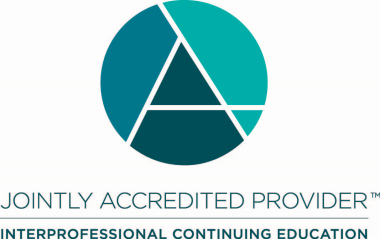 Joint Accreditation Statement:In support of improving patient care, Vizient, Inc. is jointly accredited by the Accreditation Council for Continuing Medical Education (ACCME), the Accreditation Council for Pharmacy Education (ACPE), and the American Nurses Credentialing Center (ANCC) to provide continuing education for the healthcare team.____________________________________________Designation Statement:NURSINGThis activity is designated for 1.00 contact hours.PHYSICIANVizient, Inc. designates this live activity for a maximum of 1.00 AMA PRA Category 1 Credit(s) ™.  Physicians should claim only the credit commensurate with the extent of their participation in the activity.CEUVizient, Inc. will award CEUs to each participant who successfully completes this program. The CEU is a nationally recognized unit of measure for continuing education and training programs that meet certain criteria (1 contact hour = 0.1 CEU).CONFLICT OF INTEREST/CONTENT VALIDATION POLICY:As an accredited provider of continuing medical education/continuing education Vizient is dedicated to ensuring balance, independence, objectivity, and scientific rigor in all of its CME/CE activities. Vizient requires all potential faculty and program planners, in advance, to disclose financial relationships with relevant commercial interests. Vizient uses that information to determine whether prospective contributors have potential conflicts of interest. If significant relationships are disclosed, Vizient assesses how those potential conflicts of interest may affect CME/CE content. Vizient requires that all conflicts of interest be resolved prior to participation in the activity. Vizient is committed to resolving potential conflicts of interest, although if contributors have significant relationships that cannot be reconciled, Vizient reserves the right to prohibit participation. Faculty presenters are also expected to disclose any discussion of (1) off-label or investigational uses of FDA approved commercial products or devices or (2) products or devices not yet approved in the United States. DISCLOSURE STATEMENTS:Current accrediting agency guidelines and Vizient policy state that participants in educational activities should be made aware of any affiliation or financial interest that may affect the presentation and if there will be any discussion of unapproved or investigative use of commercial products/devices. Each planning committee member, reviewer and presenter has completed a Disclosure of Relevant Financial Relationships form.Relevant financial relationships: Planning committee members and presenters have nothing to disclose.Planning committee membersShannon Hale, RN, MHA, CPHQPerformance Improvement Program DirectorVizient, Inc.Tamara Moores Todd, MDMedical Director of CTIS – Emergency Medicine, Trauma, Urgent Care & Community/Medical SpecialtiesAttending Physician, Utah Emergency PhysiciansCourse reviewersShannon Hale, RN, MHA, CPHQPerformance Improvement Program DirectorVizient, Inc.Tamara Moores Todd, MDMedical Director of CTIS – Emergency Medicine, Trauma, Urgent Care & Community/Medical SpecialtiesAttending Physician, Utah Emergency PhysiciansPresentersTamara Moores Todd, MDMedical Director of CTIS – Emergency Medicine, Trauma, Urgent Care & Community/Medical SpecialtiesAttending Physician, Utah Emergency PhysiciansJoseph Bledsoe, MD, FACEPDirector of Research, Intermountain Emergency Medicine/Trauma OperationsAssociate Professor, Intermountain Healthcare ResearchClinical Assistant Professor (Affiliated), Stanford Emergency Medicine